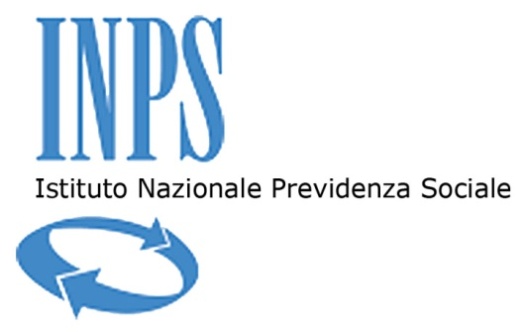 Direzione acquisti e appaltiArea Lavori di manutenzione immobili strumentali Il/i sottoscritto/i: _________________________________________________________________________________________________________________________Nato a: ________________________il ____________________________________________residente/i in (indirizzo) _ ___________________________________________________________________________________________________________________C.F. _________________________________________________________________in qualità di (barrare il caso interessato):□  proprietario/i  □  procuratore della proprietà □  amministratore/legale rappresentante della Società:(denominazione sociale)______________________________________________________________________________________________________________________con sede in (indirizzo): _________________________________________________________________________________________________________________________C.F./P. IVA _____________________________________________________________telefono:____________________________________fax _________________________indirizzo di posta elettronica: _______________________________________________in relazione all’avviso pubblico di ricerca di immobili da destinare ad archivio documentale e deposito della Direzione Generale INPS, preso atto delle condizioni e degli elementi riportati nel suddetto avviso, che accetta senza riserva alcuna, CONSAPEVOLE CHEL’immobile o gli immobili proposti (fino ad un massimo di quattro siti sul territorio nazionale) devono necessariamente essere atti a conservare e gestire fino ad un massimo di 40.000 quintali (pari a circa 77.000 metri lineari) di materiale d’archivio dell’Istituto, INTENDE PROPORREin locazione il seguente/i immobile/i sito/i in:1) Via/piazza _____________________________________________________________________________________________________________________________Città ___________________ Prov. (_____) CAP _____________________________identificato nel Catasto Fabbricati di ___________ al Foglio ______ particella _____ sub ____, categoria catastale ______________ di metri quadri __________________2) Via/piazza _____________________________________________________________________________________________________________________________Città ___________________ Prov. (_____) CAP _____________________________identificato nel Catasto Fabbricati di ___________ al Foglio ______ particella _____ sub ____, categoria catastale ______________ di metri quadri __________________3) Via/piazza _____________________________________________________________________________________________________________________________Città ___________________ Prov. (_____) CAP _____________________________identificato nel Catasto Fabbricati di ___________ al Foglio ______ particella _____ sub ____, categoria catastale ______________ di metri quadri __________________4) Via/piazza _____________________________________________________________________________________________________________________________Città ___________________ Prov. (_____) CAP _____________________________identificato nel Catasto Fabbricati di ___________ al Foglio ______ particella _____ sub ____, categoria catastale ______________ di metri quadri __________________Il canone annuo complessivo (IVA ESCLUSA) proposto per il suddetto/i immobile/i è pari ad € ___________________________________________________________________in lettere euro ________________________________________________________Il canone su indicato:□ è soggetto ad IVA;□ non è soggetto ad IVA in quanto _____________________________________________________________________________________________La presente offerta è irrevocabile ed impegnativa per 180 giorni decorrenti dalla data di scadenza del termine di ricezione ed in caso di accettazione da parte dell’Istituto fino alla stipula del contratto di locazione[Luogo e Data]___________,___________. 	[Firma] _________________________ISTITUTO NAZIONALE PREVIDENZA SOCIALEDirezione Centrale Acquisti e appaltiProposta economica - ALLEGATO “B” ALL’AVVISO DI RICERCA DI IMMOBILI ad uso archivio documentale e deposito da condurre in locazione.Via Ciro il Grande, 21 – 00144 Romatel. +390659054280 - fax +390659054240C.F. 80078750587 - P.IVA 02121151001